LAPICES 3DEmpezamos!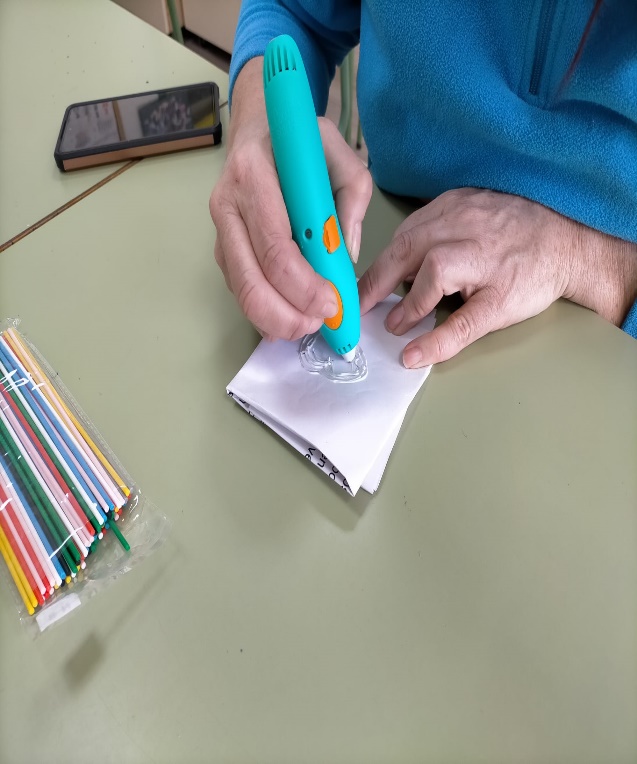 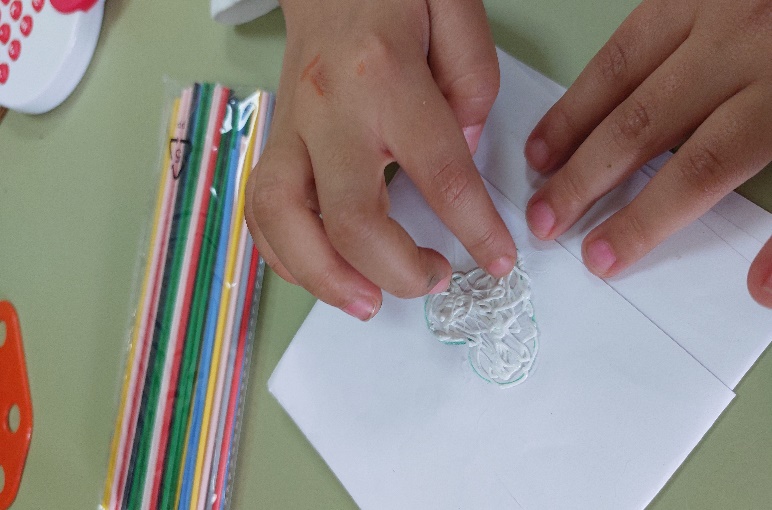 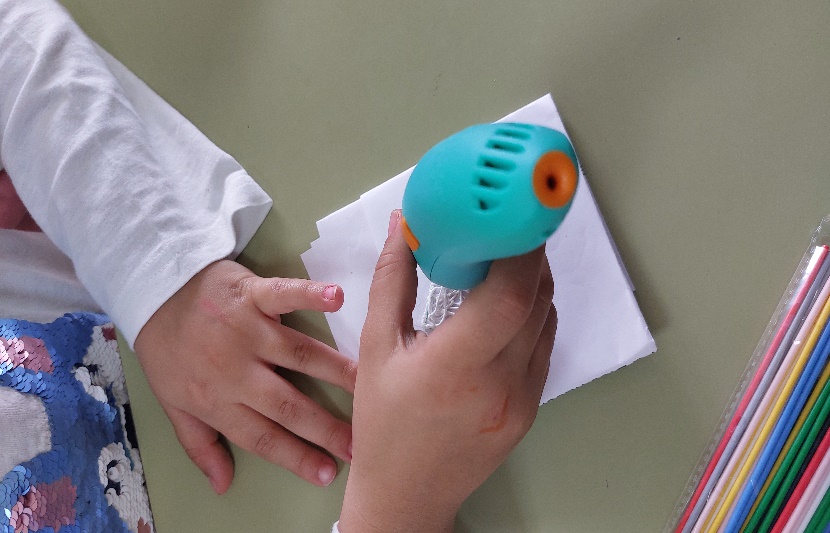 EL DADO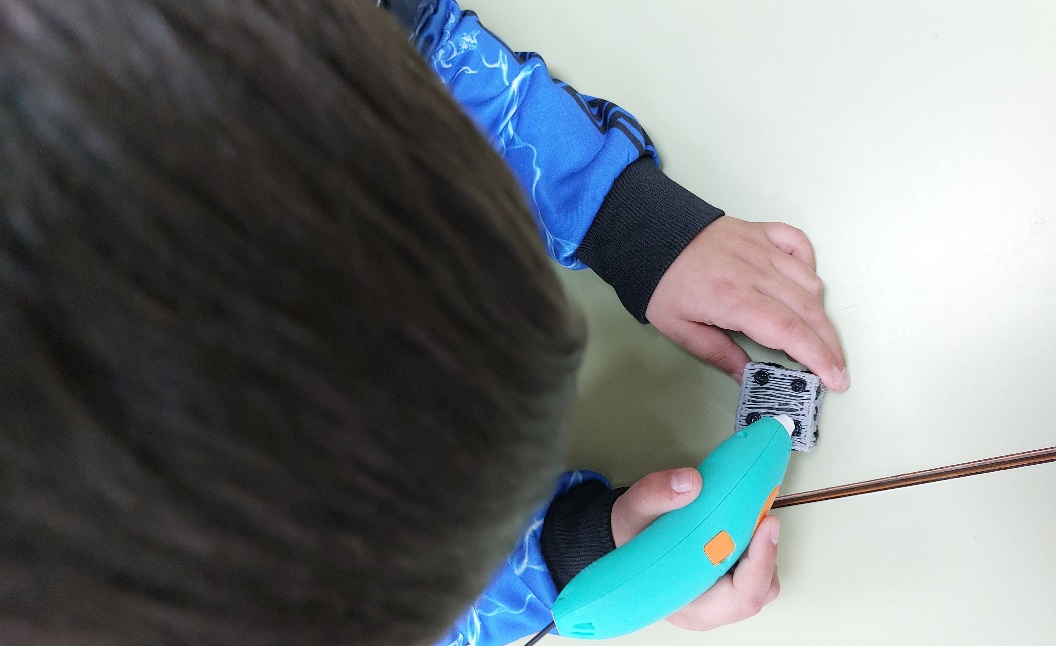 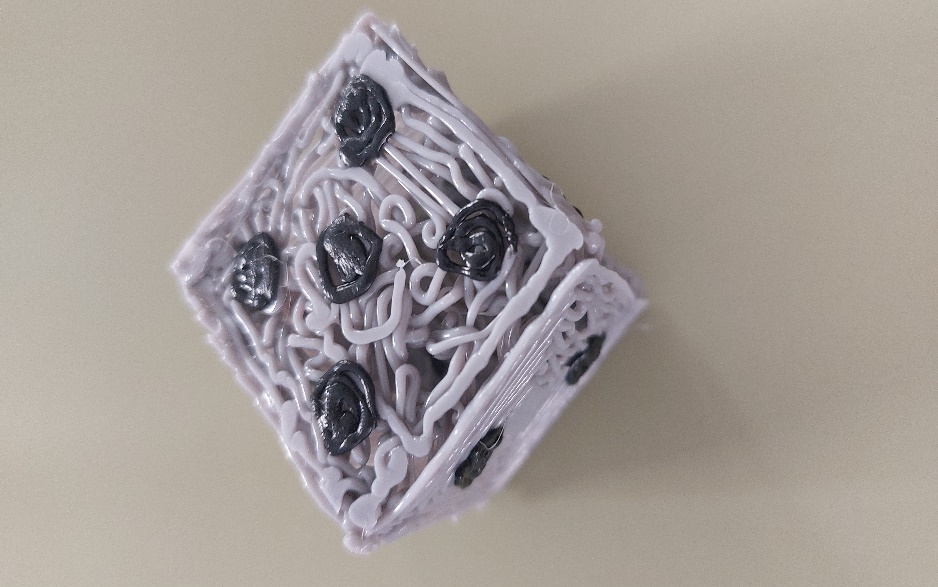 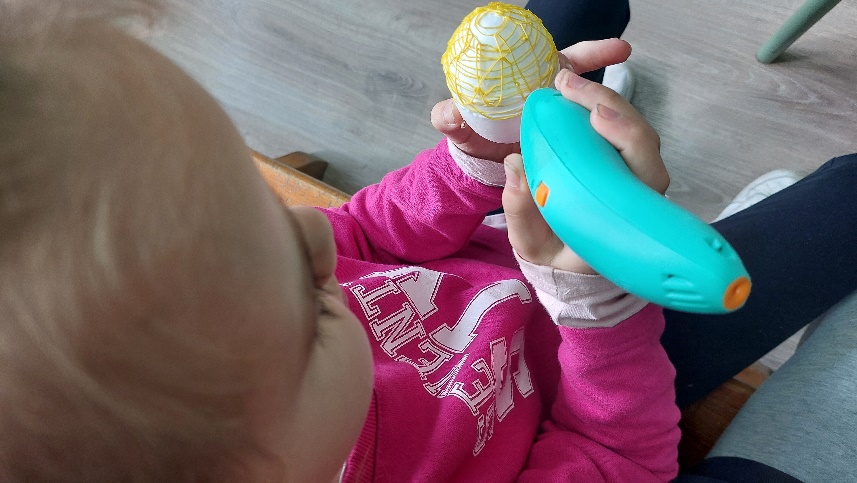 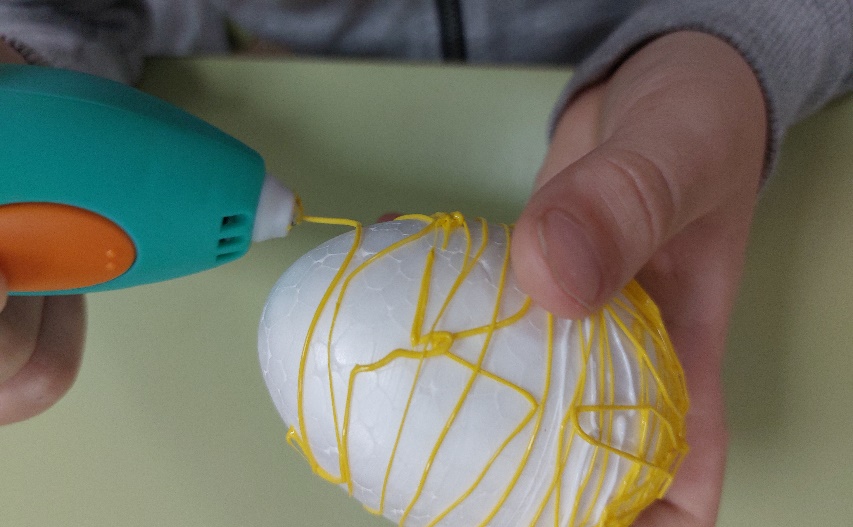 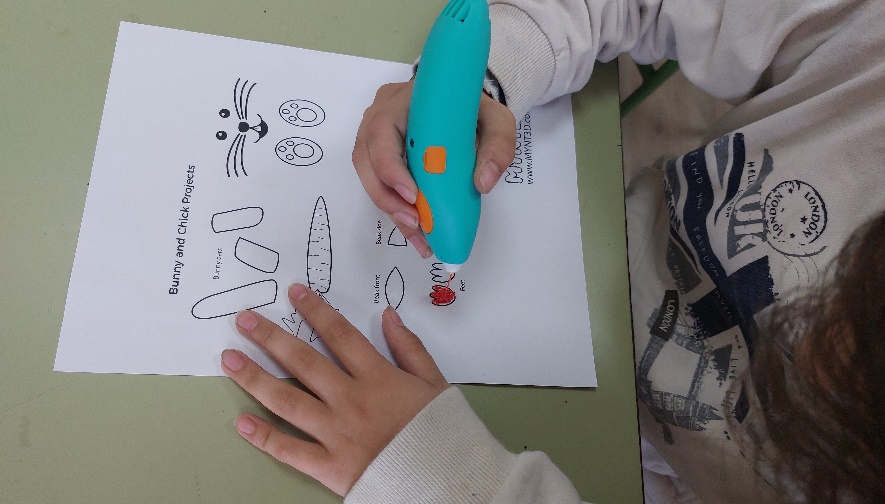 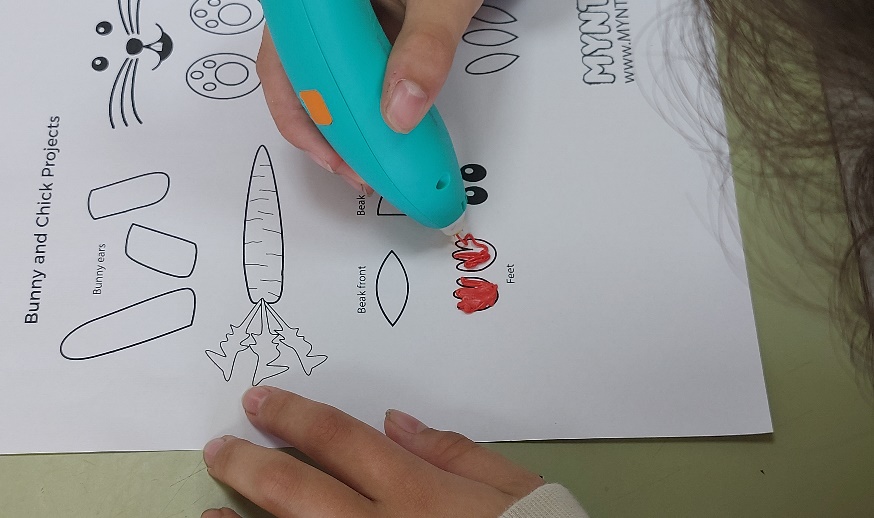 VAMOS HACER UN POLLITO DE PASCUA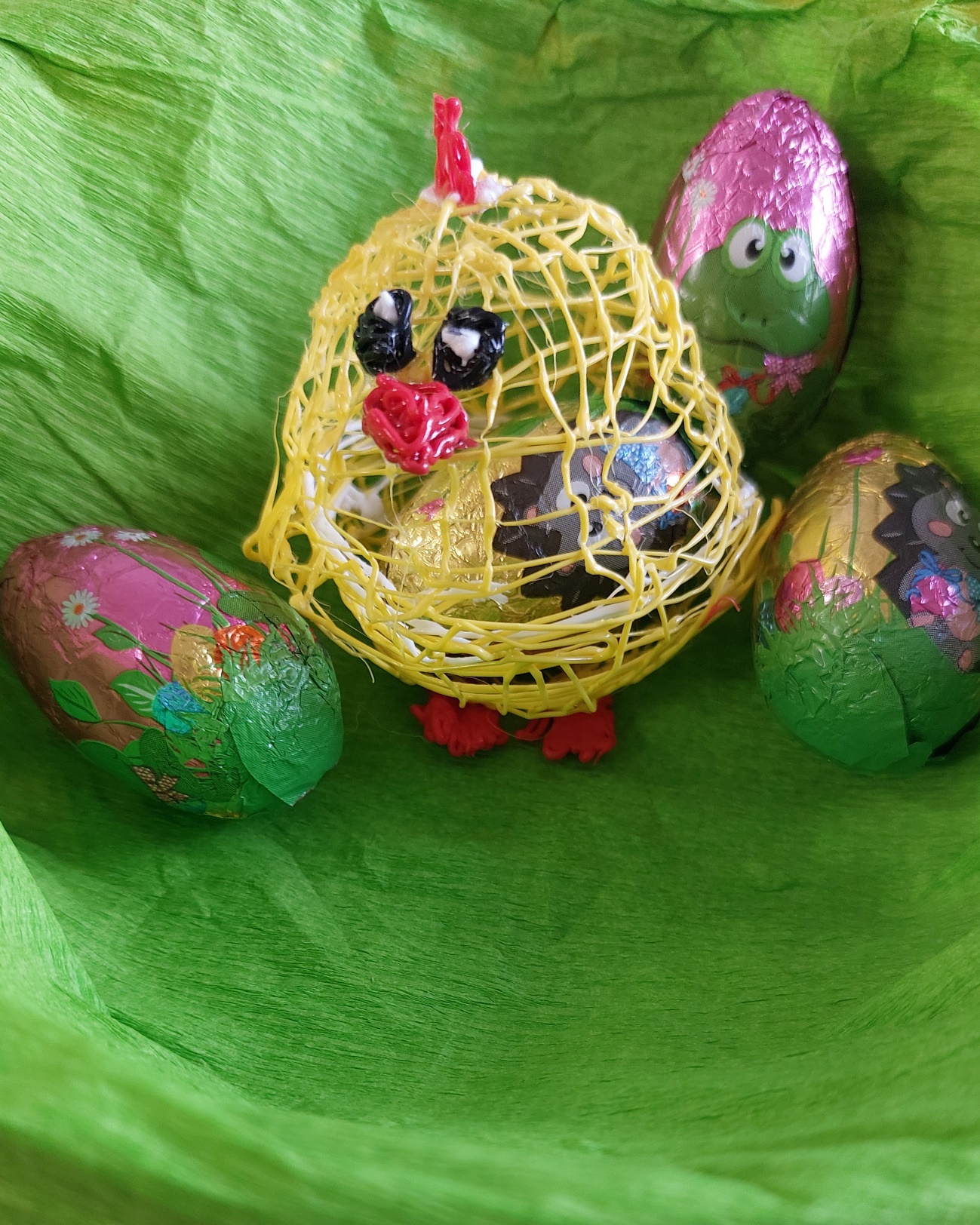 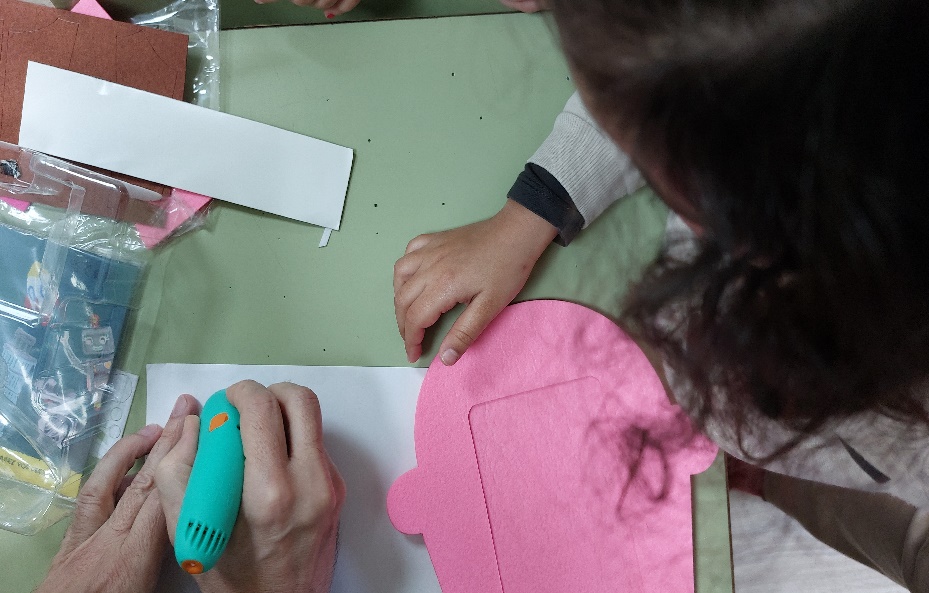 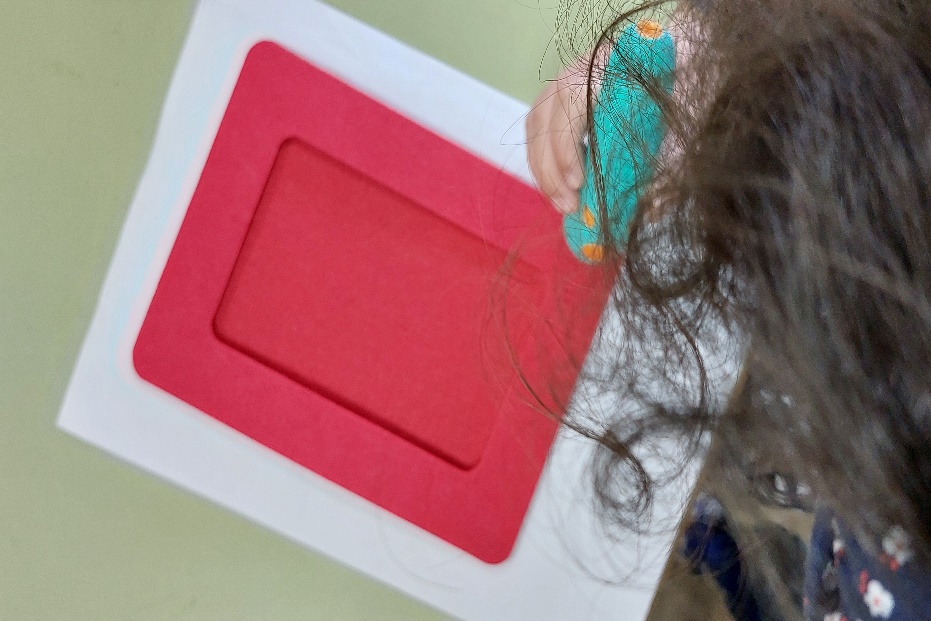 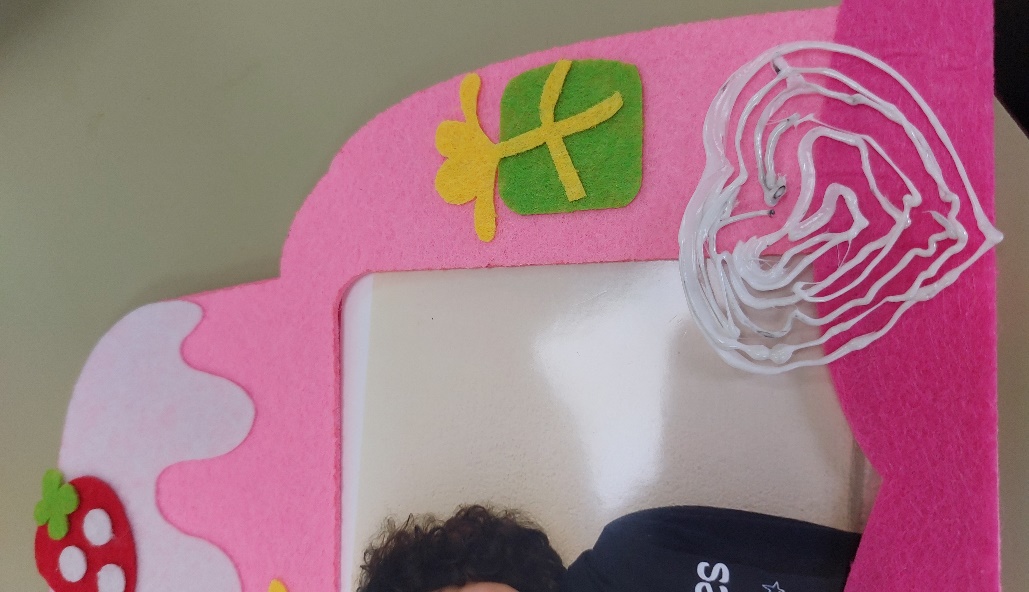 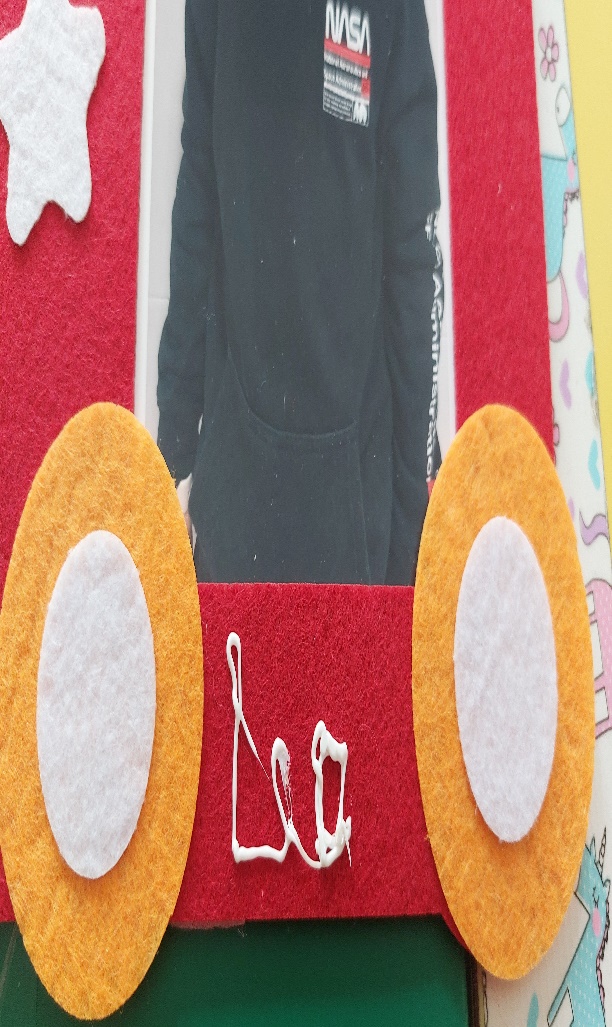 TALLER ELABORACIÓN REGALO PARA PAPÁ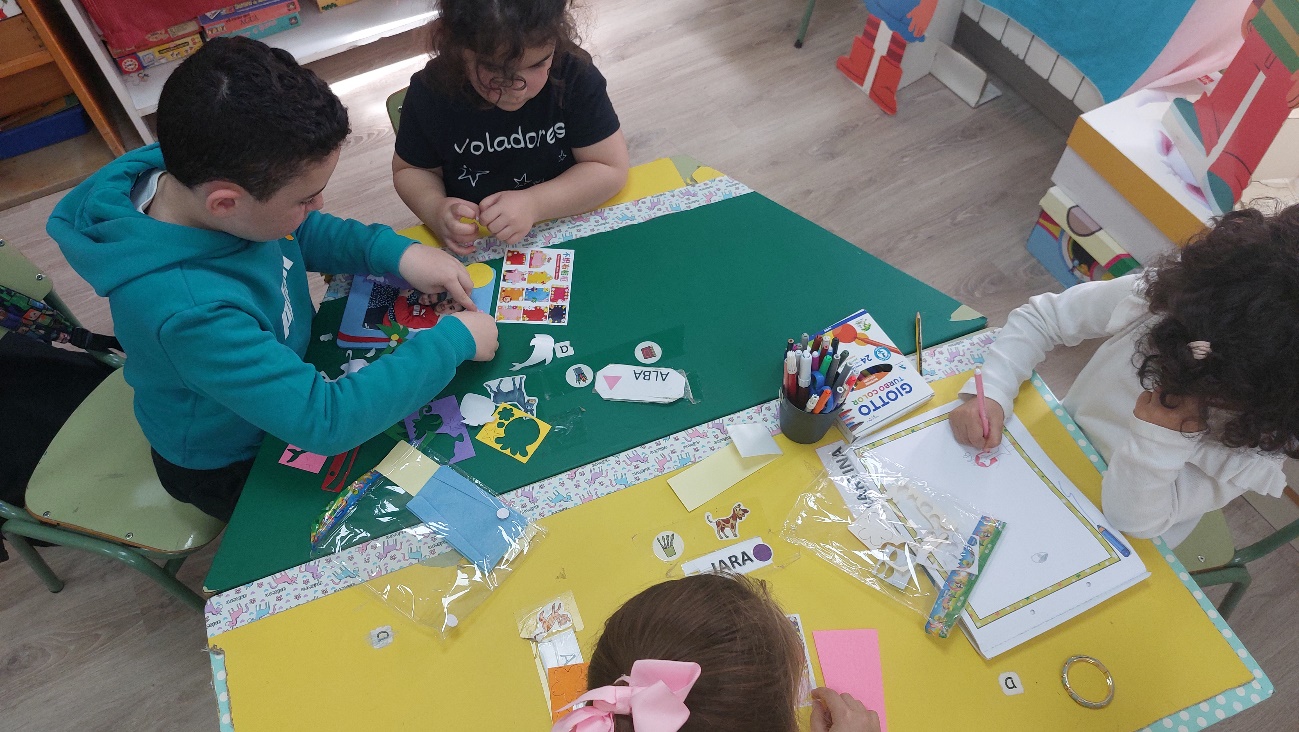 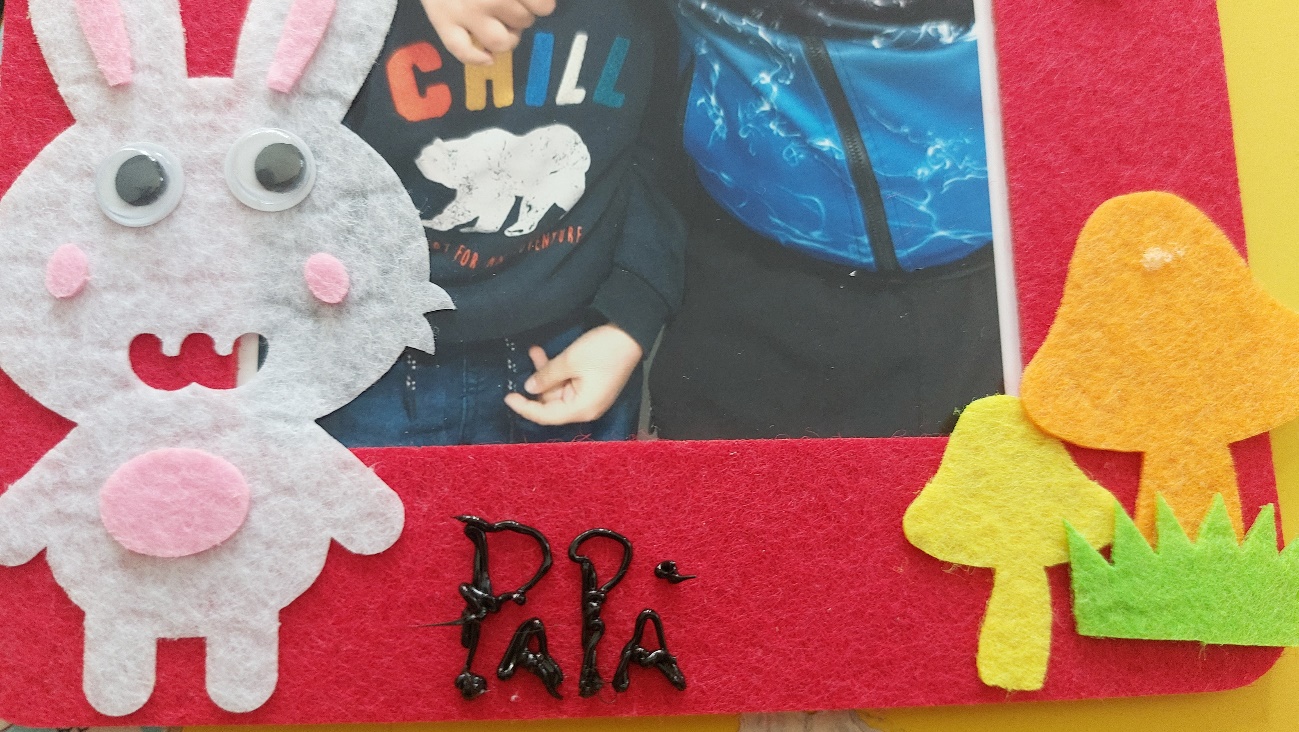 